МКОУ «Лихачёвская основная общеобразовательная школа»Варгашинский район Курганская областьПедагогический клуб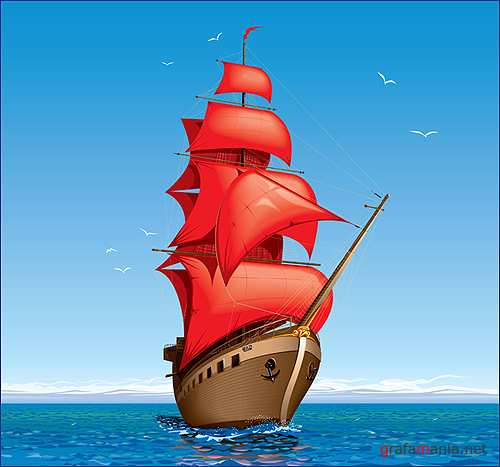 Лихачи – 2012
ПОЛОЖЕНИЕ о Педагогическом клубе    МКОУ «Лихачёвская ООШ»  Варгашинского района Курганской области. 8. Символика клуба	Клуб выбирает свою символику самостоятельно. У Клуба может быть эмблема (или  герб), девиз, песня, флаг, значки, другие атрибуты, включая элементы единой формы.«УТВЕРЖДАЮ»Директор МКОУ Лихачёвская ООШ»_________________Н.А. Голубцова«___»______________ 20___ годаОбщие положения1.1. Педагогический клуб «Алые паруса»   (далее Клуб) объединяет на добровольной основе победителей, лауреатов и участников «Фестивалей педагогического мастерства»  разного уровня и разных лет, победителей конкурсного отбора лучших учителей в рамках приоритетного национального проекта «Образование».1.2. Клуб создается на базе клуб  Муниципального казённого общеобразовательного учреждения «Лихачёвская основная общеобразовательная школа» 1.3. Клуб не является юридическим лицом и не осуществляет коммерческой деятельности.1.4. Деятельность клуба не противоречит уставным положениям данного муниципального учреждения.Педагогический клуб осуществляет свою деятельность во взаимодействии с  районным отделом образования2. Цели и задачи Клуба2.1. Главными целями Клуба являются:создание позитивного имиджа профессиональной деятельности учителя;увеличение количества участников конкурсного движения;повышение квалификации педагогов – членов клуба.2.2. Для достижения целей Клуб ставит и решает следующие задачи:Оказание методической поддержки членам Клуба в их творческих начинаниях.Содействие в проведении ежегодных конкурсов профессионального мастерства в Варгашинском районе Курганской области.Пропаганда и распространение педагогического опыта творчески работающих педагогов.Информирование заинтересованных организаций и лиц в районе и области об опыте работы членов Клуба.3. Направления и содержание деятельности3.1. Просветительская и образовательная.Просветительская и образовательная деятельность проводится по следующим направлениям:участие в разработке и проведении просветительных мероприятий (семинаров, конференций, диспутов, круглых столов, конкурсов, фестивалей и т.д.).3.2. Информационная деятельность. Информационная деятельность предполагает проведение следующих мероприятий:создание и пополнение страницы Клуба на сайте МКОУ «Лихачёвская ООШ»;осуществление связи с общественностью и другими профессиональными объединениями через средства массовой информации, просветительские и образовательные проекты.3.3. Научно - исследовательская деятельность.Научно-исследовательская деятельность предполагает:участие в конференциях, чтениях, фестивалях и других научных мероприятиях;образование Клубом в рамках своей деятельности творческих объединений;сотрудничество с другими педагогическими организациями, объединениями с целью совместного обсуждения и решения проблем, разработки и реализации проектов.4. Права и обязанности Клуба4.1. Для осуществления целей Клуб имеет право:распространять информацию о своей деятельности;осуществлять деловые контакты с организациями и гражданами, обеспечивая конструктивное взаимодействие с Клубом;организовывать семинары, конференции, мастер - классы в области применений новых современных педагогических технологий, проводить выставки, конкурсы и другие мероприятия;координировать и поддерживать полезные начинания, исследовательскую и экспериментальную работу педагогов;создавать временные творческие коллективы для решения текущих задач;оказывать организационную поддержку членам Клуба в проведении исследований и работ по поручению Клуба;определять программу своей деятельности.4.2. Для осуществления целей Клуб обязан соблюдать законодательство Российской Федерации, общепринятые принципы и нормы международного права, касающиеся сферы педагогической деятельности.5.Членство в Клубе, права и обязанности его членов5.1.Членами Клуба могут быть педагоги независимо от стажа работы, возраста, занимаемой должности, поддерживающие Положение Клуба, разделяющие цели и задачи Клуба и желающие действовать в его интересах. Прием в Члены Клуба осуществляется на добровольной основе. Количество членов в Клубе не ограничено. Членство в Клубе не ограничено во времени.5.2. Члены Клуба имеют право:участвовать в разработке плана работы Клуба; принимать участие во всех видах деятельности Клуба; пользоваться информацией о деятельности Клуба в своей профессиональной деятельности;участвовать в семинарах, творческих мастерских, мастер-классах, конференциях, форумах;создавать временные творческие объединения с приглашением специалистов различного профиля, консультантов для выработки рекомендаций; принимать участие во всех проводимых мероприятиях;высказывать замечания и предложения по всем вопросам организации муниципальных профессиональных конкурсов; предлагать материалы для публикаций;выступать с ходатайствами о моральных поощрениях творческих педагогов – членов клуба перед руководителем школы.5.3. Члены Клуба обязаны:участвовать в деятельности Клуба, которая способствует достижению целей и решению задач Клуба;способствовать повышению авторитета клуба;выполнять решения принятые на заседании Клуба;осуществлять информирование о деятельности Клуба внутри образовательного учреждения, в котором они работают;участвовать в разработке просветительских мероприятий (лекций, семинаров, форумов, конференций, диспутов, круглых столов, фестивалей, конкурсов, презентаций и т.д.) с целью пропаганды деятельности Клуба.6. Органы управления и их полномочия6.1. Координирует деятельность Клуба заместитель директора по учебно-воспитательной работе.Руководит деятельностью Клуба председатель, избираемый сроком на 1 год.Председатель принимает решения по оперативным вопросам внутренней деятельности Клуба;организует подготовку и проведение заседаний;осуществляет представительство клуба в случае необходимости;выходит с инициативой клуба в органы управления образованием, в профсоюзные организации разного уровня. 6.2. Заседания Клуба проводятся не реже трех раз в год. Повестка заседания объявляется не позднее, чем за неделю до начала работы.7. Документация7.1. Наряду с годовым планом работы документация Клуба включает список его членов, план и протоколы заседаний.7.2. Документацию клуба ведет секретарь.7.3. Секретарь клуба избирается общим Собранием Клуба сроком на 1 год.